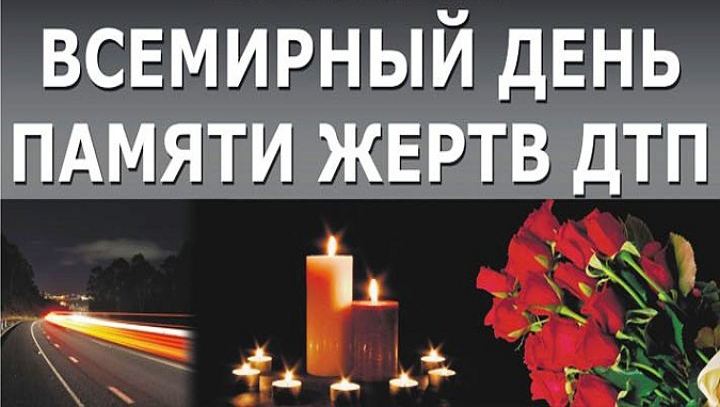 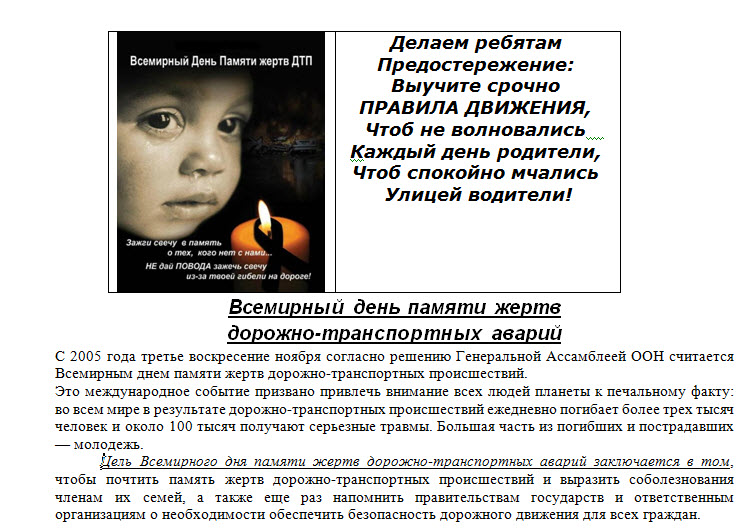 План мероприятий, посвященных Всемирному дню памяти жертв ДТП,    в ГБОУ школа № 167 Центрального района г. Санкт-Петербурга№ п/пМероприятия1.Проведение «минуты молчания» в память о погибших в ДТП во всех классах школы.2.Проведение тематических бесед, инструктажей и  классных часов  в 1-11 классах на тему «Закон ПДД – Закон жизни!», викторин  «Я – пешеход».  3.Инструктаж по правилам безопасности по дороге в школу и домой.4.Просмотр видеороликов по правилам дорожного движения. 5.Листовки-памятки для пешеходов и водителей о соблюдении Правил дорожного движения, распространяемых на Дне открытых дверей 17 ноября 2018 года. 6.Демонстрация социальных роликов (пропаганда соблюдения ПДД).7.На Дне открытых дверей проведены беседы и инструктажи по БДД  родителей учащихся.